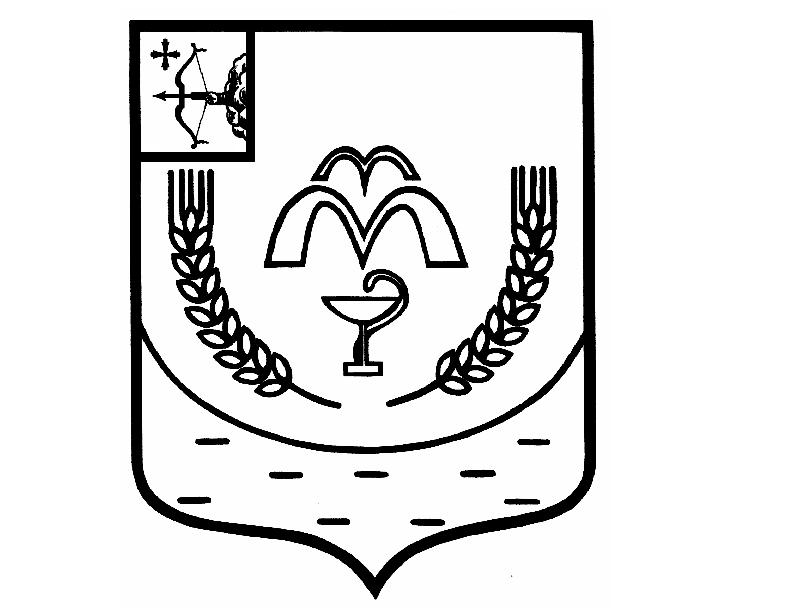 КУМЕНСКАЯ РАЙОННАЯ ДУМА
ПЯТОГО СОЗЫВАРЕШЕНИЕот  26.11.2019 № 27/211пгт КуменыО проведении опроса гражданВ соответствии со статями 15, 31 Федерального закона от 06.10.2003 № 131-ФЗ «Об общих принципах организации местного самоуправления в Российской Федерации», Постановления Правительства Российской Федерации от 31.05.2019 № 696 «Об утверждении Государственной программы Российской Федерации «Комплексное развитие сельских территорий», на основании статьи 19, 23 Устава муниципального образования Куменский муниципальный район Кировской области, Положения о порядке проведения опроса граждан в муниципальном образовании Куменский муниципальный район, утвержденного решением Куменской районной Думы от 19.10.2005 № 29/219, Постановления администрации Куменского района от 25.11.2019 № 511 Куменская районная Дума РЕШИЛА:Назначить опрос граждан, проживающих в деревне Ардашиха, в селе Бельтюги, в селе Вожгалы, в деревне Грудцыны, в поселке Краснооктябрьский и в деревне Чекоты Вожгальского сельского поселения Куменского района по вопросу реализации мероприятия по благоустройству сельских территорий по направлению «обустройство площадок накопления твердых коммунальных отходов» в рамках реализации мероприятий Государственной программы «Комплексное развитие сельских территорий», утвержденной Постановленим Правительства Российской Федерации от 31.05.2019 № 696.Установить:Дату начала проведения опроса граждан – 09 декабря 2019 года, дату окончания проведения опроса граждан – 15 декабря 2019 года.Срок проведения опроса граждан – 7 календарных дней.Формулировку вопроса, предлагаемого при проведении опроса граждан, согласно приложениям 1 - 6 (прилагаются).Методику проведения опроса граждан – заполнение опросного листа путем выбора одного из предложенных вариантов ответов либо указания своего варианта ответа.Форму опросного листа согласно приложениям 1-6.Минимальную численность граждан, участвующих в опросе:Деревня Ардашиха - 250 человек;Село Бельтюги - 95 человек;Село Вожгалы - 400 человек;Деревня Грудцыны – 120 человек;Поселок Краснооктябрьский – 450 человек;Деревня Чекоты - 85 человек.Утвердить состав комиссии по проведению опроса граждан. Прилагается.Назначить заседание комиссии по подведению итогов опроса на 16 декабря 2019 года в 1000 часов в зале заседаний администрации Куменского района.Настоящее решение обнародовать путем размещения на официальном Интернет-сайте администрации района и информационных стендах органов местного самоуправления.Контроль за исполнением настоящего решения возложить на постоянную депутатскую комиссию Куменской районной Думы по вопросам социальной политики (Петухов А.Ю.).Настоящее решение вступает в силу в соответствии с действующим законодательством.ПредседательКуменской районной Думы    А.Г. ЛеушинГлава Куменского района       И.Н. ШемпелевПриложение № 1к решению Куменской районной Думыот 26.11. 2019 № 27/211ОПРОСНЫЙ ЛИСТВопрос: 1. «Согласны ли Вы поддержать инициативу администрации Куменского района по обустройству площадки накопления твердых коммунальных отходов в деревне Ардашиха путем реализации проекта по благоустройству сельских территорий Куменского муниципального района в 2020 году?Варианты ответа (нужное отметить): _____________       ____________________      ___________________________ 2. «Согласны ли Вы внести в качестве добровольного взноса с домовладения,  сумму в 50 руб., 100 руб.? Варианты ответа (нужное отметить):______________   _____________________      ______________________Согласны ли Вы включить в состав инициативной группы по реализации проекта по благоустройству сельских территорий следующих граждан:ЧЕКАЛКИН Виктор Астафьевич – председатель комиссииПАНТЮХИНА Наталья Евгеньевна – казначей комиссииБУЗМАКОВА Галина Александровна – член комиссииВарианты ответа (нужное отметить): _____________________   _____________________   ________________________________  _________________________________________  ___________Дата заполнения                        ФИО заполнившего опросный лист                              подпись лица________________________________________________ ____________                       Ф.И.О. лица, проводившего опрос                                                                 подпись лицаПриложение № 2к решению Куменской районной Думыот 26.11. 2019 № 27/211ОПРОСНЫЙ ЛИСТВопрос: 1. «Согласны ли Вы поддержать инициативу администрации Куменского района по обустройству площадки накопления твердых коммунальных отходов в селе Бельтюги путем реализации проекта по благоустройству сельских территорий Куменского муниципального района в 2020 году?Варианты ответа (нужное отметить): _____________       ____________________      ___________________________ 2. «Согласны ли Вы внести в качестве добровольного взноса с домовладения,  сумму в 50 руб., 100 руб.? Варианты ответа (нужное отметить):______________   _____________________      ______________________Согласны ли Вы включить в состав инициативной группы по реализации проекта по благоустройству сельских территорий следующих граждан:ЧЕКАЛКИН Виктор Астафьевич – председатель комиссииПАНТЮХИНА Наталья Евгеньевна – казначей комиссииСИМОНОВА Ольга Леонидовна – член комиссииВарианты ответа (нужное отметить): _____________________   _____________________   ________________________________  _________________________________________  ___________Дата заполнения                        ФИО заполнившего опросный лист                              подпись лица________________________________________________ ____________                       Ф.И.О. лица, проводившего опрос                                                                 подпись лицаПриложение № 3к решению Куменской районной Думыот 26.11. 2019 № 27/211ОПРОСНЫЙ ЛИСТВопрос: 1. «Согласны ли Вы поддержать инициативу администрации Куменского района по обустройству площадок накопления твердых коммунальных отходов в селе Вожгалы путем реализации проекта по благоустройству сельских территорий Куменского муниципального района в 2020 году?Варианты ответа (нужное отметить): _____________       ____________________      ___________________________ 2. «Согласны ли Вы внести в качестве добровольного взноса с домовладения,  сумму в 50 руб., 100 руб.? Варианты ответа (нужное отметить):______________   _____________________      ______________________Согласны ли Вы включить в состав инициативной группы по реализации проекта по благоустройству сельских территорий следующих граждан:ЧЕКАЛКИН Виктор Астафьевич – председатель комиссииПАНТЮХИНА Наталья Евгеньевна – казначей комиссииЧАУЗОВ Николай Иванович – член комиссииВарианты ответа (нужное отметить): _____________________   _____________________   ________________________________  _________________________________________  ___________Дата заполнения                        ФИО заполнившего опросный лист                              подпись лица________________________________________________ ____________                       Ф.И.О. лица, проводившего опрос                                                                 подпись лицаПриложение № 4к решению Куменской районной Думыот 26.11. 2019 №  27/211ОПРОСНЫЙ ЛИСТВопрос: 1. «Согласны ли Вы поддержать инициативу администрации Куменского района по обустройству площадки накопления твердых коммунальных отходов в деревне Грудцыны путем реализации проекта по благоустройству сельских территорий Куменского муниципального района в 2020 году?Варианты ответа (нужное отметить): _____________       ____________________      ___________________________ 2. «Согласны ли Вы внести в качестве добровольного взноса с домовладения,  сумму в 50 руб., 100 руб.? Варианты ответа (нужное отметить):______________   _____________________      ______________________Согласны ли Вы включить в состав инициативной группы по реализации проекта по благоустройству сельских территорий следующих граждан:ЧЕКАЛКИН Виктор Астафьевич – председатель комиссииПАНТЮХИНА Наталья Евгеньевна – казначей комиссииШУЛЯТЬЕВ Александр Алексеевич – член комиссииВарианты ответа (нужное отметить): _____________________   _____________________   ________________________________  _________________________________________  ___________Дата заполнения                        ФИО заполнившего опросный лист                              подпись лица________________________________________________ ____________                       Ф.И.О. лица, проводившего опрос                                                                 подпись лицаПриложение № 5к решению Куменской районной Думыот 26.11. 2019 №  27/211ОПРОСНЫЙ ЛИСТВопрос: 1. «Согласны ли Вы поддержать инициативу администрации Куменского района по обустройству площадки накопления твердых коммунальных отходов в поселке Краснооктябрьский путем реализации проекта по благоустройству сельских территорий Куменского муниципального района в 2020 году?Варианты ответа (нужное отметить): _____________       ____________________      ___________________________ 2. «Согласны ли Вы внести в качестве добровольного взноса с домовладения,  сумму в 50 руб., 100 руб.? Варианты ответа (нужное отметить):______________   _____________________      ______________________Согласны ли Вы включить в состав инициативной группы по реализации проекта по благоустройству сельских территорий следующих граждан:ЧЕКАЛКИН Виктор Астафьевич – председатель комиссииПАНТЮХИНА Наталья Евгеньевна – казначей комиссииЗАЙЦЕВА Ольга Николаевна – член комиссииВарианты ответа (нужное отметить): _____________________   _____________________   ________________________________  _________________________________________  ___________Дата заполнения                        ФИО заполнившего опросный лист                              подпись лица________________________________________________ ____________                       Ф.И.О. лица, проводившего опрос                                                                 подпись лицаПриложение № 6к решению Куменской районной Думыот 26.11. 2019 №  27/211ОПРОСНЫЙ ЛИСТВопрос: 1. «Согласны ли Вы поддержать инициативу администрации Куменского района по обустройству площадки накопления твердых коммунальных отходов в деревне Чекоты путем реализации проекта по благоустройству сельских территорий Куменского муниципального района в 2020 году?Варианты ответа (нужное отметить): _____________       ____________________      ___________________________ 2. «Согласны ли Вы внести в качестве добровольного взноса с домовладения,  сумму в 50 руб., 100 руб.? Варианты ответа (нужное отметить):______________   _____________________      ______________________Согласны ли Вы включить в состав инициативной группы по реализации проекта по благоустройству сельских территорий следующих граждан:ЧЕКАЛКИН Виктор Астафьевич – председатель комиссииПАНТЮХИНА Наталья Евгеньевна – казначей комиссииЯЦЕНКО Оксана Александровна – член комиссииВарианты ответа (нужное отметить): _____________________   _____________________   ________________________________  _________________________________________  ___________Дата заполнения                        ФИО заполнившего опросный лист                              подпись лица________________________________________________ ____________                       Ф.И.О. лица, проводившего опрос                                                                 подпись лицаУТВЕРЖДЕНрешением Куменской районной Думы от 26.11. 2019 №  27/211СОСТАВкомиссии по проведению опроса гражданКОЛУПАЕВА Вера Алексеевна – первый заместитель главы администрации по вопросам жизнеобеспечения, председатель комиссииЕРМОЛИН Сергей Владимирович – главный специалист, финансист отдела сельского хозяйства администрации района, секретарь комиссииЧлены комиссии: ПУШКАРЕВ Александр Иванович – глава Вожгальского сельского поселения (по согласованию).Иванцова Людмила Михайловна – председатель комиссии по мандатам, регламенту, вопросам местного самоуправления, законности и правопорядка  Куменской районной Думы.Шулаев Андрей Владимирович – заместитель председателя комиссии по мандатам, регламенту, вопросам местного самоуправления, законности и правопорядка Куменской районной Думы.МИКРЮКОВА Надежда Семеновна - руководитель секретариата, депутат по Вожгальскому пятимандатному избирательному округу №1 Куменской районной Думы.-согласен (а) не согласен (а) свой вариант ответа 50 руб.100 руб.свой вариант ответа -согласен (а)не согласен (а)свой вариант ответа -согласен (а) не согласен (а) свой вариант ответа 50 руб.100 руб.свой вариант ответа -согласен (а)не согласен (а)свой вариант ответа -согласен (а) не согласен (а) свой вариант ответа 50 руб.100 руб.свой вариант ответа -согласен (а)не согласен (а)свой вариант ответа -согласен (а) не согласен (а) свой вариант ответа 50 руб.100 руб.свой вариант ответа -согласен (а)не согласен (а)свой вариант ответа -согласен (а) не согласен (а) свой вариант ответа 50 руб.100 руб.свой вариант ответа -согласен (а)не согласен (а)свой вариант ответа -согласен (а) не согласен (а) свой вариант ответа 50 руб.100 руб.свой вариант ответа -согласен (а)не согласен (а)свой вариант ответа 